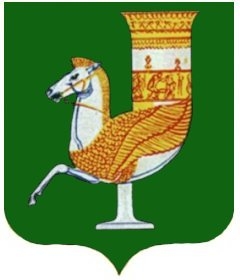 П  О  С  Т  А  Н  О  В  Л  Е  Н  И  Е   АДМИНИСТРАЦИИ   МУНИЦИПАЛЬНОГО  ОБРАЗОВАНИЯ «КРАСНОГВАРДЕЙСКИЙ  РАЙОН»От  28.01.2022г.  №_76с. КрасногвардейскоеО признании утратившим силу постановления администрации МО «Красногвардейский район» № 859 от 22.11.2018 года «Об утверждении административного регламента администрации   МО «Красногвардейский район» по предоставлению муниципальной услуги «Выдача разрешений на строительство»В соответствии с Законом Республики Адыгея № 490 от 04.08.2021 г. «О перераспределении отдельных полномочий в области градостроительной деятельности между органами местного самоуправления и органами государственной власти Республики Адыгея». В целях приведения в соответствие нормативных правовых актов МО «Красногвардейский район» с действующим законодательством,  руководствуясь Уставом МО «Красногвардейский  район»ПОСТАНОВЛЯЮ:1. Признать утратившим силу постановление администрации МО «Красногвардейский район» № 859 от 22.11.2018 года «Об утверждении административного регламента администрации   МО «Красногвардейский район» по предоставлению муниципальной услуги «Выдача разрешений на строительство».2. Опубликовать  настоящее  постановление  в  районной  газете Красногвардейского района «Дружба» и разместить на официальном сайте органов местного самоуправления МО «Красногвардейский район».  3. Контроль за исполнением данного постановления возложить на отдел архитектуры и градостроительства администрации МО «Красногвардейский район».4. Настоящее постановление вступает в силу с  момента его опубликования.Глава МО «Красногвардейский   район»				                  Т.И. Губжоков